НОД «Чкаловский гипюр»(подготовительная группа)Составила и провела: Сильвачева А.А.Программные задачи:Познавательные:-продолжать знакомство детей с народными промыслами Нижегородской области: чкаловский гипюр-развивать наблюдательность, умение видеть отличительные особенности изделий, фон, элементы узора;-приобщать детей к истокам русской народной культуры.2. Социально-коммуникативные:-развивать у детей интерес к народному декоративно-прикладному искусству;-воспитывать чувство гордости за талант народа Нижегородского края, уважение к мастерам;-продолжать воспитывать в детях любовь к народным традициям.3. Речевые:-активизировать словарный запас при помощи слов: гипюр, ажурный узор, техника выдергивания. 4. Художественно-эстетические:-способствовать развитию у детей эстетического вкуса, формированию прекрасного;-учить видеть красоту, своеобразие и самобытность изделий.5. Музыкальные:-продолжать обогащать музыкальные впечатления детей, вызывая эмоциональный отклик при исполнении русских народных наигрышей.Материал и оборудование:— элементы русской народной одежды на куколках (для создания положительного эмоционального настроя)— изделия народных промыслов Нижегородской области: салфетка— папка-передвижка «Чкаловский гипюр» Интеграция образовательных областей:«Познание», «Коммуникация», «Художественное творчество», «Музыка»Предварительная работа: Создание секции «Чкаловский гипюр» в мини-музее «Нижегородский сувенир». Рассматривание с детьми иллюстраций о русской избе, одежде, быте. Рассматривание энциклопедий о народных промыслах Нижегородской области. Разучивание пословиц, народных игр, хороводов, как на занятиях, так и в повседневной жизни.Ход занятия:1 часть. Организационный момент.Звучит русская народная песня «Ах, вы сени ».2 часть.Воспитатель: Ребята, сегодня мы с вами отправимся на ярмарку. Что такое ярмарка? Дети: Ярмарка – это веселый, яркий базар, куда люди съезжались из разных городов и деревень, чтобы купить или продать товар… Воспитатель: Откуда народ брал товар? Дети: Летом деревенские жители работали в поле, а в долгие зимние дни и вечера делали глиняную и деревянную посуду, игрушки для ребят… Воспитатель:…пряли шерсть, ткали. Постепенно появились мастера, у которых это получалось лучше других. Свои изделия они стали делать не только для себя, но и на продажу. Иногда жители одной деревни занимались одним ремеслом, так возникли народные промыслы. Создавая глиняные или деревянные предметы быта, занимаясь строчевой вышивкой, народные умельцы слагали пословицы о труде, ведь не каждый мог слепить или вырезать красивую посуду или игрушку. А какие вы пословицы о труде можете вспомнить?Дети: Не учись безделью, а учись рукоделью. Не то дорого, что красного золота, а то, что мастера доброго. Доброе дело само себя хвалит. Откладывай безделье, да не откладывай дело. Каков мастер, такого и дело.  Красна птица перьем, а человек уменьем. Хорошая работа два века живет. Без труда не вытащишь и рыбку из пруда. Воспитатель: Молодцы!.. Пора отправляться на ярмарку.Воспитатель: Ребята, посмотрите,  какая красивая салфетка есть в нашем мини-музее. Она выполнена замечательными мастерицами из города Чкаловск. Талантливые художники и мастера промысла с любовью сохраняют и переосмысливают богатое наследие, имеющее уже вековые традиции, передающиеся из поколения в поколение на протяжении сотен лет.	История нижегородского гипюра началась в конце XIX века в  селе Катунки.   Долгое время мастерицы работали на скупщиков, которые были связаны с магазинами Петербурга и Москвы. Сначала ремесло носило частный характер, позднее мастерицы стали объединяться в артели. Одна из первых – «Катунская трудовая артель по строчке и вышивке белья» была организована в 1924 году, в 1937 году ей присваивается имя Чкалова.Затем на базе объединенных артелей была создана Чкаловская строчевышивательная фабрика, которая позднее была преобразована в ОАО «Гипюр».Дети: А как мастерицы делают такую красоту?Воспитатель: Давайте посмотрим на этих иллюстрациях (воспитатель показывает на папку-передвижку «Чкаловский гипюр»). Основой для узора служит сетка размером 0,5 до 0,8 см. Согласно схеме на данное изделие, на ткани намечается расположение будущей сетки. Затем определенные нити основы и  ткани подрезаются и удаляются, то есть выдергиваются. 
В цехе ручной вышивки запяливают ткань с тугим натяжением в прямоугольные пяльцы. Вышивка производится иголкой и нитками мулине (можно льняными).Дети: А где можно увидеть изделия чкаловских мастериц?Воспитатель: Коллекции строчевышитых изделий чкаловских мастериц имеются в Музее народного искусства (Москва), в Нижегородском краеведческом музее-заповеднике, в Костромском музее изобразительных искусств.Воспитатель: Ребята, а давайте сделаем игру- домино «Чкаловский гипюр».Дети берут картон и картинки с изображением изделий чкаловского гипюра и создают игру под руководством воспитателя.Воспитатель: Итак, ребята, а теперь расскажите, о том, что самое интересное для себя вы сегодня узнали о чкаловско м гипюре.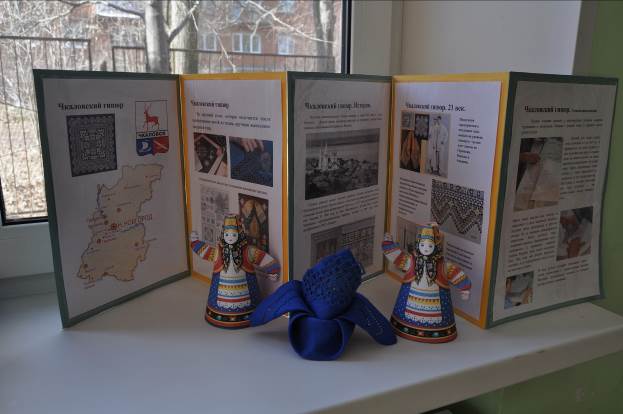 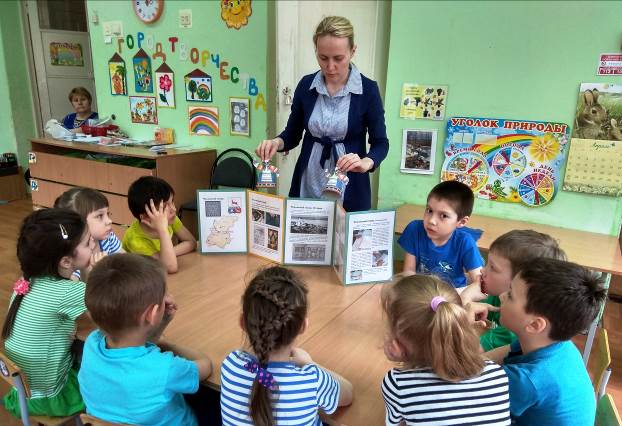 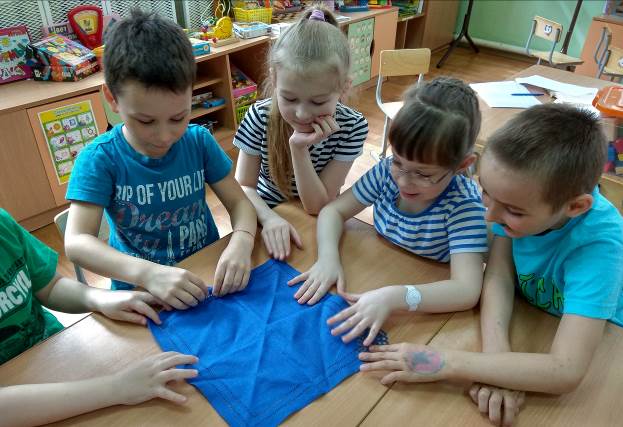 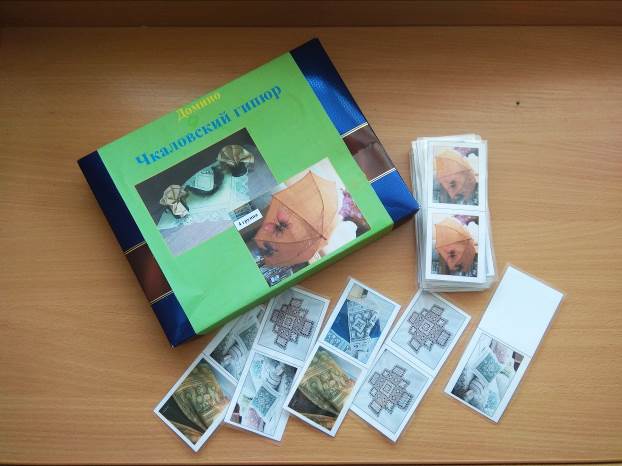 